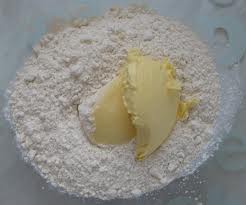 1. Add flour, sugar, salt and margarine into a mixing bowl. 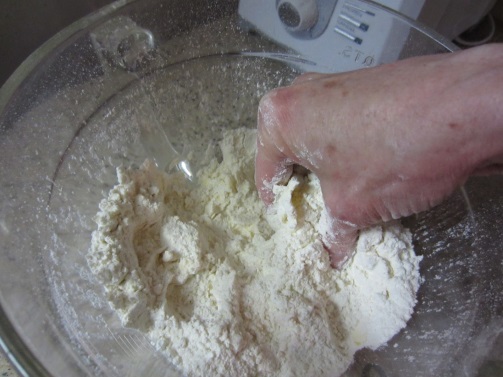 2. Mix together and add the dried yeast 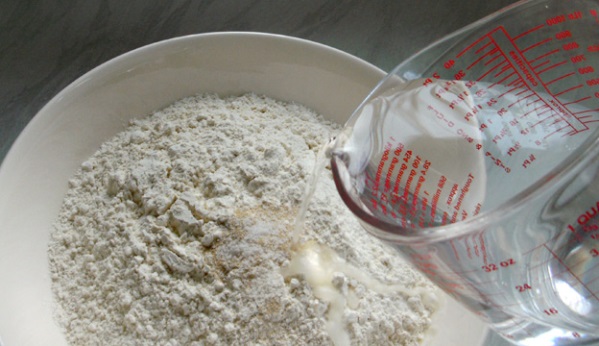 3. Add the water and stir together with a spoon. 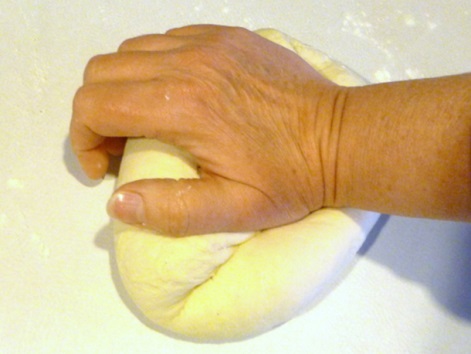 4. Put the dough onto a floured surface and knead. 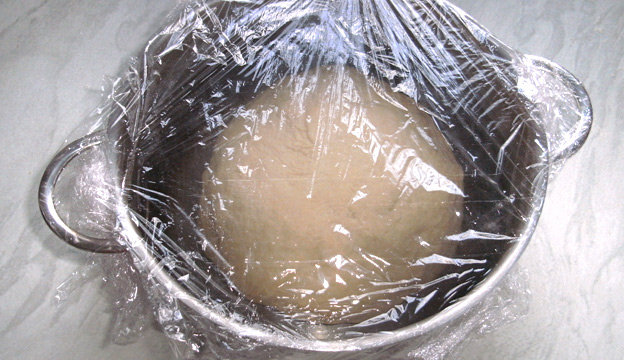 5. Cover the dough with cling film and leave for 30 minutesPizza Base 
